заявление-анкета на ПОЛУЧЕНИЕ МИКРОЗАЙМА для физических лиц, применяющих специальный налоговый режим «Налог на профессиональный доход» (Самозанятые)1. ПАРАМЕТРЫ микрозайма2. Сведения о ЗАЕМЩИКЕ (заявителе)3. СВЕДЕНИЯ О БЕНЕФИЦИАРНЫХ ВЛАДЕЛЬЦАХ 4. Сведения о поручителе 5. Реквизиты открытых банковских счетов6. Сведения об имуществе 7. КРЕДИТНАЯ ИСТОРИЯ (ТЕКУЩИЕ кредиты/ЗАЙМЫ, договоры лизинга)  8. ИНФОРМАЦИЯ О КОНТРАГЕНТАХ Информация, приведенная в настоящем заявлении-анкете, является полной и достоверной.1. Я, ____________________________________________________________ _____ (указывается Ф.И.О физического лица, применяющего специальный налоговый режим «Налог на профессиональный доход», его адрес, номер основного документа, удостоверяющего его личность, сведения о дате выдачи указанного документа и выдавшем его органе, реквизиты доверенности или иного документа, подтверждающего полномочия этого представителя),, в соответствии со ст. 9 Федерального закона от 27.07.2006 № 152-ФЗ «О персональных данных» подтверждаю достоверность информации и выражаю НКО «ФМСМСП МКК» Юридический адрес: 190000, г. Санкт-Петербург, Вознесенский пр-кт, д. 16. ИНН 7838028737, ОГРН 1067800034455, КПП 783801001 (далее – МФО) согласие на обработку указанных в заявлении-анкете персональных данных (сведения, содержащиеся в паспорте, ИНН, СНИЛС, адрес регистрации (фактического места жительства), контактная информация (телефон, адрес электронной почты)) в целях получения займа и ознакомлен(а), что:1) согласие на обработку персональных данных действует с даты подписания настоящего заявления-анкеты в течение 5 (пяти) лет либо до даты подачи письменного заявления об отзыве настоящего согласия;2) обработка персональных данных включает в себя следующие действия с персональными данными: сбор, запись, систематизацию, накопление, хранение, уточнение (обновление, изменение), извлечение, использование, передачу (предоставление, доступ), обезличивание, блокирование, удаление, уничтожение персональных данных, как с использованием средств автоматизации в электронной форме, так и в документальной форме.3) персональные данные, в том числе предоставляемые в отношении третьих лиц, будут обрабатываться смешанным способом, включающим в себя автоматизированную и неавтоматизированную обработку персональных данных, только в целях осуществления и выполнения, возложенных законодательством Российской Федерации на НКО «ФМСМСП МКК» Юридический адрес: 190000, г. Санкт-Петербург, Вознесенский пр-кт, д. 16. ИНН 7838028737, ОГРН 1067800034455, КПП 783801001 полномочий и обязанностей;4) требование об отзыве настоящего согласия направляется в виде соответствующего письменного заявления на почтовый адрес НКО «ФМСМСП МКК» Юридический адрес: 190000, г. Санкт-Петербург, Вознесенский пр-кт, д. 16. ИНН 7838028737, ОГРН 1067800034455, КПП 783801001. Согласие считается отозванным по истечении 30 (тридцати) календарных дней с момента получения МФО соответствующего письменного заявления.Подписывая настоящее заявление-анкету, заявитель выражает свое согласие на получение МФО из бюро кредитных историй кредитных отчётов в отношении себя, в объеме и порядке, предусмотренном Федеральным законом № 218-ФЗ от 30.12.2004 «О кредитных историях», в целях заключения и исполнения договора микрозайма, а также заявитель   выражает свое согласие на представление МФО информации в бюро кредитных историй в объеме и порядке, предусмотренными Федеральным законом № 218-ФЗ «О кредитных историях» в течение всего срока действия договора микрозайма.  Настоящим подтверждаю согласие на получение информационных и маркетинговых сообщений от МФО, в том числе о наступлении сроков исполнения обязательств по договору микрозайма, возникновении или наличии просроченной задолженности с указанием суммы и иной информации, связанной с исполнением договора микрозайма, по каналам связи, включая: SMS-оповещение, почтовое отправление, сообщение по электронной почте, сообщение по телефону._________________________        Подпись ____________________             ФИО _________________м.п. Дата заполнения заявления-анкеты-: «____» ____________________20___г.С правилами предоставления микрозаймов МФО ознакомлен (а). ______________________          Подпись ____________________             ФИО _________________м.п. Дата: «____»____________________20___г.Настоящим подтверждаем, что вся информация, представленная в настоящем Заявлении – Анкете, является полной и достоверной, не возражаем против проверки МФО данных, содержащихся в анкете в любое время.______________________           Подпись ____________________               ФИО _________________м.п. Дата: «____»____________________20___г.Дата заявкиСумма микрозайма, руб.Срок микрозайма, месяцев Источник информации о НКО «ФМСМСП МКК»Отсрочка уплаты основного долгана _____ мес.на _____ мес.на _____ мес.Цель запрашиваемого микрозайма Текущие расходы, связанные с ведением профессиональной деятельности ________________________________________________________(укажите конкретную цель использования микрозайма) Инвестиционные цели ________________________________________________________(укажите конкретную цель использования микрозайма)Примечание: займы не предоставляются на приобретение жилой недвижимости, а также недвижимости для сдачи в аренду. Текущие расходы, связанные с ведением профессиональной деятельности ________________________________________________________(укажите конкретную цель использования микрозайма) Инвестиционные цели ________________________________________________________(укажите конкретную цель использования микрозайма)Примечание: займы не предоставляются на приобретение жилой недвижимости, а также недвижимости для сдачи в аренду. Текущие расходы, связанные с ведением профессиональной деятельности ________________________________________________________(укажите конкретную цель использования микрозайма) Инвестиционные цели ________________________________________________________(укажите конкретную цель использования микрозайма)Примечание: займы не предоставляются на приобретение жилой недвижимости, а также недвижимости для сдачи в аренду.ФИОПредыдущая фамилия (если менялась)Дата рожденияДата государственной регистрацииДата государственной регистрацииДата государственной регистрацииСтрана рожденияИННИННИННМесто рожденияСНИЛССНИЛССНИЛСГражданствоВид документа, удостоверяющего личность Дата выдачиДата выдачиДата выдачиСерияНомерНомерКод подразделенияКод подразделенияКод подразделенияНаименование органа, выдавшего документАдрес регистрации ИндексИндексГород/населенный пунктГород/населенный пунктГород/населенный пунктДом/корпусДом/корпусАдрес регистрации СтранаСтранаРайонРайонРайонКвартираКвартираАдрес регистрации Область /республикаОбласть /республикаУлицаУлицаУлицаФактический адрес проживанияИндексИндексГород/населенный пунктГород/населенный пунктГород/населенный пунктДом/корпусДом/корпусФактический адрес проживанияСтранаСтранаРайонРайонРайонКвартираКвартираФактический адрес проживанияОбласть /республикаОбласть /республикаУлицаУлицаУлицаОбразование, ВУЗ, специальностьСемейное положение Холост / не замужем         Женат / замужем       □ Гражданский брак                    Холост / не замужем         Женат / замужем       □ Гражданский брак                    Холост / не замужем         Женат / замужем       □ Гражданский брак                    Холост / не замужем         Женат / замужем       □ Гражданский брак                    Холост / не замужем         Женат / замужем       □ Гражданский брак                    Холост / не замужем         Женат / замужем       □ Гражданский брак                    Холост / не замужем         Женат / замужем       □ Гражданский брак                    Холост / не замужем         Женат / замужем       □ Гражданский брак                    Холост / не замужем         Женат / замужем       □ Гражданский брак                    Холост / не замужем         Женат / замужем       □ Гражданский брак                    Холост / не замужем         Женат / замужем       □ Гражданский брак                    Холост / не замужем         Женат / замужем       □ Гражданский брак                    Холост / не замужем         Женат / замужем       □ Гражданский брак                   Брачный контракт Заключен                                    Отсутствует Заключен                                    Отсутствует Заключен                                    Отсутствует Заключен                                    Отсутствует Заключен                                    Отсутствует Заключен                                    Отсутствует Заключен                                    Отсутствует Заключен                                    Отсутствует Заключен                                    Отсутствует Заключен                                    Отсутствует Заключен                                    Отсутствует Заключен                                    Отсутствует Заключен                                    ОтсутствуетКоличество детей на иждивении (до 21 года):Контактный телефон  Мобильный телефон Мобильный телефон Мобильный телефон +7+7+7+7+7E-mailОфициальный сайт/Аккаунт в социальных сетяхОфициальный сайт/Аккаунт в социальных сетяхОфициальный сайт/Аккаунт в социальных сетяхОфициально трудоустроен Да                               Нет                        Да                               Нет                        Да                               Нет                        Да                               Нет                        Да                               Нет                        Да                               Нет                        Да                               Нет                        Да                               Нет                        Да                               Нет                        Да                               Нет                        Да                               Нет                        Да                               Нет                        Да                               Нет                       Наименование и ИНН работодателяНаименование должностиНаименование должностиНаименование должностиСреднемесячный доход, тыс. руб.Среднемесячный доход, тыс. руб.Доходы от ведения бизнеса (за последний отчетный год), тыс. руб.Иные источники дохода, тыс. руб.Иные источники дохода, тыс. руб.Пенсии, гранты, субсидии и т.п.Пенсии, гранты, субсидии и т.п.Расходы на ведение бизнеса (за последний отчетный год),тыс. руб.в т.ч. расходы на аренду, транспортные услуги, рекламу, коммунальные платежи, налоги, % по кредитам и т.п.в т.ч. расходы на аренду, транспортные услуги, рекламу, коммунальные платежи, налоги, % по кредитам и т.п.в т.ч. расходы на аренду, транспортные услуги, рекламу, коммунальные платежи, налоги, % по кредитам и т.п.в т.ч. расходы на аренду, транспортные услуги, рекламу, коммунальные платежи, налоги, % по кредитам и т.п.в т.ч. расходы на аренду, транспортные услуги, рекламу, коммунальные платежи, налоги, % по кредитам и т.п.в т.ч. расходы на аренду, транспортные услуги, рекламу, коммунальные платежи, налоги, % по кредитам и т.п.в т.ч. расходы на аренду, транспортные услуги, рекламу, коммунальные платежи, налоги, % по кредитам и т.п.в т.ч. расходы на аренду, транспортные услуги, рекламу, коммунальные платежи, налоги, % по кредитам и т.п.в т.ч. расходы на аренду, транспортные услуги, рекламу, коммунальные платежи, налоги, % по кредитам и т.п.в т.ч. расходы на аренду, транспортные услуги, рекламу, коммунальные платежи, налоги, % по кредитам и т.п.в т.ч. расходы на аренду, транспортные услуги, рекламу, коммунальные платежи, налоги, % по кредитам и т.п.в т.ч. расходы на аренду, транспортные услуги, рекламу, коммунальные платежи, налоги, % по кредитам и т.п.в т.ч. расходы на аренду, транспортные услуги, рекламу, коммунальные платежи, налоги, % по кредитам и т.п.Сезонность Да                               Нет                        Да                               Нет                        Да                               Нет                        Да                               Нет                        Да                               Нет                        Да                               Нет                        Да                               Нет                        Да                               Нет                        Да                               Нет                        Да                               Нет                        Да                               Нет                        Да                               Нет                        Да                               Нет                       Размер ежемесячных расходов (кроме платежей по кредитам),тыс. руб.Описание бизнеса (история создания бизнеса, вид деятельности и опыт работы, наименование производимой (реализуемой) продукции (работ, услуг)Описание бизнеса (история создания бизнеса, вид деятельности и опыт работы, наименование производимой (реализуемой) продукции (работ, услуг)Описание бизнеса (история создания бизнеса, вид деятельности и опыт работы, наименование производимой (реализуемой) продукции (работ, услуг)Описание бизнеса (история создания бизнеса, вид деятельности и опыт работы, наименование производимой (реализуемой) продукции (работ, услуг)Описание бизнеса (история создания бизнеса, вид деятельности и опыт работы, наименование производимой (реализуемой) продукции (работ, услуг)Описание бизнеса (история создания бизнеса, вид деятельности и опыт работы, наименование производимой (реализуемой) продукции (работ, услуг)Описание бизнеса (история создания бизнеса, вид деятельности и опыт работы, наименование производимой (реализуемой) продукции (работ, услуг)ФИО ИНН Доля в уставном капитале, % Вид документа, удостоверяющего личность Дата выдачи Серия НомерКод подразделенияНаименование органа, выдавшего документ Физические лицаФизические лицаФизические лицаФизические лицаФизические лицаФ.И.О. Ф.И.О. Дата рожденияМесто регистрацииИНН11234123Наименование Банка	Наименование Банка	             № счета (тип счета)				Дата открытия		   БИК, Корр. счет №:					11234123Вид имущества Вид имущества Характеристика имущества (недвижимость - адрес; автомобиль - марка, VIN номер, год выпуска; оборудование – наименование, год выпуска)Рыночная стоимость, руб. 1123123Наименование кредитораНаименование кредитораВид кредитаСуммафинансирования ДатаПолученияДата погашения по договору% ставкаЕжемесячный платежОстаток долга на текущую дату112345678123Обеспечение, предоставленное Заемщиком по действующим обязательствам третьих лицОбеспечение, предоставленное Заемщиком по действующим обязательствам третьих лицОбеспечение, предоставленное Заемщиком по действующим обязательствам третьих лицОбеспечение, предоставленное Заемщиком по действующим обязательствам третьих лицОбеспечение, предоставленное Заемщиком по действующим обязательствам третьих лицОбеспечение, предоставленное Заемщиком по действующим обязательствам третьих лицОбеспечение, предоставленное Заемщиком по действующим обязательствам третьих лицОбеспечение, предоставленное Заемщиком по действующим обязательствам третьих лицОбеспечение, предоставленное Заемщиком по действующим обязательствам третьих лицВид обеспечения (поручительство/залог)Вид обеспечения (поручительство/залог)Вид обеспечения (поручительство/залог)За кого предоставлено обеспечениеКому предоставленоРазмер обеспечения, руб.Дата предоставления обеспеченияДата предоставления обеспеченияСрок, на который предоставлено обеспечение, мес.111234556123ПоставщикиПоставщикиПоставщикиПоставщикиПоставщикиПоставщикиПоставщикиПоставщикиПоставщикиПоставщикиПоставщикиПоставщикиПоставщикиПоставщикиПоставщикиПокупателиПокупателиПокупателиПокупателиПокупателиПокупателиПокупателиПокупателиПокупателиПокупателиПокупателиПокупателиПокупателиПокупателиПокупателиПокупателиПокупателиНаименование ПоставщикаНаименование ПоставщикаНаименование ПоставщикаНаименование ПоставщикаНаименование ПоставщикаНаименование ПоставщикаДоля закупок (в %)Доля закупок (в %)Доля закупок (в %)Порядок расчетовПорядок расчетовПорядок расчетовПорядок расчетовПорядок расчетовПорядок расчетовНаименование покупателяНаименование покупателяНаименование покупателяНаименование покупателяНаименование покупателяНаименование покупателяНаименование покупателяДоля продаж (в %)Доля продаж (в %)Доля продаж (в %)Порядок расчетовПорядок расчетовПорядок расчетовПорядок расчетовПорядок расчетовПорядок расчетовПорядок расчетов111111222333333444444455566666661122339. Дополнительная информация9. Дополнительная информация9. Дополнительная информация9. Дополнительная информация9. Дополнительная информация9. Дополнительная информация9. Дополнительная информация9. Дополнительная информация9. Дополнительная информация9. Дополнительная информация9. Дополнительная информация9. Дополнительная информация9. Дополнительная информация9. Дополнительная информация9. Дополнительная информация9. Дополнительная информация9. Дополнительная информация9. Дополнительная информация9. Дополнительная информация9. Дополнительная информация9. Дополнительная информация9. Дополнительная информация9. Дополнительная информация9. Дополнительная информация9. Дополнительная информация9. Дополнительная информация9. Дополнительная информация9. Дополнительная информация9. Дополнительная информация9. Дополнительная информация9. Дополнительная информация9. Дополнительная информация9. Дополнительная информация9. Дополнительная информацияИмеются ли решения суда, которые самозанятый не исполнил?                                        (если да, пояснить)Имеются ли решения суда, которые самозанятый не исполнил?                                        (если да, пояснить)Имеются ли решения суда, которые самозанятый не исполнил?                                        (если да, пояснить)Имеются ли решения суда, которые самозанятый не исполнил?                                        (если да, пояснить)Имеются ли решения суда, которые самозанятый не исполнил?                                        (если да, пояснить)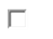 Предъявлены ли к самозанятому иски гражданского (или арбитражного) судопроизводства?            (если да, пояснить)Предъявлены ли к самозанятому иски гражданского (или арбитражного) судопроизводства?            (если да, пояснить)Предъявлены ли к самозанятому иски гражданского (или арбитражного) судопроизводства?            (если да, пояснить)Предъявлены ли к самозанятому иски гражданского (или арбитражного) судопроизводства?            (если да, пояснить)Предъявлены ли к самозанятому иски гражданского (или арбитражного) судопроизводства?            (если да, пояснить)Предъявлены ли к самозанятому иски гражданского (или арбитражного) судопроизводства?            (если да, пояснить)Вводилась ли (или вводится) процедура банкротства (наблюдение, внешнее управление, конкурсное производство, мировое соглашение, ликвидация)?                    (если да, то на каком этапе?)Вводилась ли (или вводится) процедура банкротства (наблюдение, внешнее управление, конкурсное производство, мировое соглашение, ликвидация)?                    (если да, то на каком этапе?)Вводилась ли (или вводится) процедура банкротства (наблюдение, внешнее управление, конкурсное производство, мировое соглашение, ликвидация)?                    (если да, то на каком этапе?)Вводилась ли (или вводится) процедура банкротства (наблюдение, внешнее управление, конкурсное производство, мировое соглашение, ликвидация)?                    (если да, то на каком этапе?)Вводилась ли (или вводится) процедура банкротства (наблюдение, внешнее управление, конкурсное производство, мировое соглашение, ликвидация)?                    (если да, то на каком этапе?)Вводилась ли (или вводится) процедура банкротства (наблюдение, внешнее управление, конкурсное производство, мировое соглашение, ликвидация)?                    (если да, то на каком этапе?)Имеются ли решения суда, которые самозанятый не исполнил?                                        (если да, пояснить)Имеются ли решения суда, которые самозанятый не исполнил?                                        (если да, пояснить)Имеются ли решения суда, которые самозанятый не исполнил?                                        (если да, пояснить)Имеются ли решения суда, которые самозанятый не исполнил?                                        (если да, пояснить)Имеются ли решения суда, которые самозанятый не исполнил?                                        (если да, пояснить)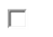 Предъявлены ли к самозанятому иски гражданского (или арбитражного) судопроизводства?            (если да, пояснить)Предъявлены ли к самозанятому иски гражданского (или арбитражного) судопроизводства?            (если да, пояснить)Предъявлены ли к самозанятому иски гражданского (или арбитражного) судопроизводства?            (если да, пояснить)Предъявлены ли к самозанятому иски гражданского (или арбитражного) судопроизводства?            (если да, пояснить)Предъявлены ли к самозанятому иски гражданского (или арбитражного) судопроизводства?            (если да, пояснить)Предъявлены ли к самозанятому иски гражданского (или арбитражного) судопроизводства?            (если да, пояснить)Вводилась ли (или вводится) процедура банкротства (наблюдение, внешнее управление, конкурсное производство, мировое соглашение, ликвидация)?                    (если да, то на каком этапе?)Вводилась ли (или вводится) процедура банкротства (наблюдение, внешнее управление, конкурсное производство, мировое соглашение, ликвидация)?                    (если да, то на каком этапе?)Вводилась ли (или вводится) процедура банкротства (наблюдение, внешнее управление, конкурсное производство, мировое соглашение, ликвидация)?                    (если да, то на каком этапе?)Вводилась ли (или вводится) процедура банкротства (наблюдение, внешнее управление, конкурсное производство, мировое соглашение, ликвидация)?                    (если да, то на каком этапе?)Вводилась ли (или вводится) процедура банкротства (наблюдение, внешнее управление, конкурсное производство, мировое соглашение, ликвидация)?                    (если да, то на каком этапе?)Вводилась ли (или вводится) процедура банкротства (наблюдение, внешнее управление, конкурсное производство, мировое соглашение, ликвидация)?                    (если да, то на каком этапе?)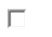 10. Дополнительные сведения о самозанятом10. Дополнительные сведения о самозанятом10. Дополнительные сведения о самозанятом10. Дополнительные сведения о самозанятом10. Дополнительные сведения о самозанятом10. Дополнительные сведения о самозанятом10. Дополнительные сведения о самозанятом10. Дополнительные сведения о самозанятом10. Дополнительные сведения о самозанятом10. Дополнительные сведения о самозанятом10. Дополнительные сведения о самозанятом10. Дополнительные сведения о самозанятом10. Дополнительные сведения о самозанятом10. Дополнительные сведения о самозанятом10. Дополнительные сведения о самозанятом10. Дополнительные сведения о самозанятом10. Дополнительные сведения о самозанятом10. Дополнительные сведения о самозанятом10. Дополнительные сведения о самозанятом10. Дополнительные сведения о самозанятом10. Дополнительные сведения о самозанятом10. Дополнительные сведения о самозанятом10. Дополнительные сведения о самозанятом10. Дополнительные сведения о самозанятом10. Дополнительные сведения о самозанятом10. Дополнительные сведения о самозанятом10. Дополнительные сведения о самозанятом10. Дополнительные сведения о самозанятом10. Дополнительные сведения о самозанятом10. Дополнительные сведения о самозанятом10. Дополнительные сведения о самозанятом10. Дополнительные сведения о самозанятом10. Дополнительные сведения о самозанятом10. Дополнительные сведения о самозанятомЯвляетесь ли Вы иностранным публичным должностным лицом?                                        (если да, указать должность и адрес работодателя)Являетесь ли Вы иностранным публичным должностным лицом?                                        (если да, указать должность и адрес работодателя)Являетесь ли Вы иностранным публичным должностным лицом?                                        (если да, указать должность и адрес работодателя)Являетесь ли Вы иностранным публичным должностным лицом?                                        (если да, указать должность и адрес работодателя)Являетесь ли Вы иностранным публичным должностным лицом?                                        (если да, указать должность и адрес работодателя)Являетесь ли Вы супругом/супругой иностранного публичного должностного лица?            (если да, пояснить)Являетесь ли Вы супругом/супругой иностранного публичного должностного лица?            (если да, пояснить)Являетесь ли Вы супругом/супругой иностранного публичного должностного лица?            (если да, пояснить)Являетесь ли Вы супругом/супругой иностранного публичного должностного лица?            (если да, пояснить)Являетесь ли Вы супругом/супругой иностранного публичного должностного лица?            (если да, пояснить)Являетесь ли Вы супругом/супругой иностранного публичного должностного лица?            (если да, пояснить)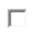 Являетесь ли Вы отцом/матерью иностранного публичного должностного лица?            (если да, пояснить)Являетесь ли Вы отцом/матерью иностранного публичного должностного лица?            (если да, пояснить)Являетесь ли Вы отцом/матерью иностранного публичного должностного лица?            (если да, пояснить)Являетесь ли Вы отцом/матерью иностранного публичного должностного лица?            (если да, пояснить)Являетесь ли Вы отцом/матерью иностранного публичного должностного лица?            (если да, пояснить)Являетесь ли Вы отцом/матерью иностранного публичного должностного лица?            (если да, пояснить)Являетесь ли Вы иностранным публичным должностным лицом?                                        (если да, указать должность и адрес работодателя)Являетесь ли Вы иностранным публичным должностным лицом?                                        (если да, указать должность и адрес работодателя)Являетесь ли Вы иностранным публичным должностным лицом?                                        (если да, указать должность и адрес работодателя)Являетесь ли Вы иностранным публичным должностным лицом?                                        (если да, указать должность и адрес работодателя)Являетесь ли Вы иностранным публичным должностным лицом?                                        (если да, указать должность и адрес работодателя)Являетесь ли Вы супругом/супругой иностранного публичного должностного лица?            (если да, пояснить)Являетесь ли Вы супругом/супругой иностранного публичного должностного лица?            (если да, пояснить)Являетесь ли Вы супругом/супругой иностранного публичного должностного лица?            (если да, пояснить)Являетесь ли Вы супругом/супругой иностранного публичного должностного лица?            (если да, пояснить)Являетесь ли Вы супругом/супругой иностранного публичного должностного лица?            (если да, пояснить)Являетесь ли Вы супругом/супругой иностранного публичного должностного лица?            (если да, пояснить)Являетесь ли Вы отцом/матерью иностранного публичного должностного лица?            (если да, пояснить)Являетесь ли Вы отцом/матерью иностранного публичного должностного лица?            (если да, пояснить)Являетесь ли Вы отцом/матерью иностранного публичного должностного лица?            (если да, пояснить)Являетесь ли Вы отцом/матерью иностранного публичного должностного лица?            (если да, пояснить)Являетесь ли Вы отцом/матерью иностранного публичного должностного лица?            (если да, пояснить)Являетесь ли Вы отцом/матерью иностранного публичного должностного лица?            (если да, пояснить)Являетесь ли Вы сыном/дочерью иностранного публичного должностного лица?                 (если да, пояснить)Являетесь ли Вы сыном/дочерью иностранного публичного должностного лица?                 (если да, пояснить)Являетесь ли Вы сыном/дочерью иностранного публичного должностного лица?                 (если да, пояснить)Являетесь ли Вы сыном/дочерью иностранного публичного должностного лица?                 (если да, пояснить)Являетесь ли Вы сыном/дочерью иностранного публичного должностного лица?                 (если да, пояснить)Являетесь ли Вы дедушкой/бабушкой иностранного публичного должностного лица?            (если да, пояснить)Являетесь ли Вы дедушкой/бабушкой иностранного публичного должностного лица?            (если да, пояснить)Являетесь ли Вы дедушкой/бабушкой иностранного публичного должностного лица?            (если да, пояснить)Являетесь ли Вы дедушкой/бабушкой иностранного публичного должностного лица?            (если да, пояснить)Являетесь ли Вы дедушкой/бабушкой иностранного публичного должностного лица?            (если да, пояснить)Являетесь ли Вы дедушкой/бабушкой иностранного публичного должностного лица?            (если да, пояснить)Являетесь ли Вы внуком/внучкой иностранного публичного должностного лица?            (если да, пояснить)Являетесь ли Вы внуком/внучкой иностранного публичного должностного лица?            (если да, пояснить)Являетесь ли Вы внуком/внучкой иностранного публичного должностного лица?            (если да, пояснить)Являетесь ли Вы внуком/внучкой иностранного публичного должностного лица?            (если да, пояснить)Являетесь ли Вы внуком/внучкой иностранного публичного должностного лица?            (если да, пояснить)Являетесь ли Вы внуком/внучкой иностранного публичного должностного лица?            (если да, пояснить)Являетесь ли Вы сыном/дочерью иностранного публичного должностного лица?                 (если да, пояснить)Являетесь ли Вы сыном/дочерью иностранного публичного должностного лица?                 (если да, пояснить)Являетесь ли Вы сыном/дочерью иностранного публичного должностного лица?                 (если да, пояснить)Являетесь ли Вы сыном/дочерью иностранного публичного должностного лица?                 (если да, пояснить)Являетесь ли Вы сыном/дочерью иностранного публичного должностного лица?                 (если да, пояснить)Являетесь ли Вы дедушкой/бабушкой иностранного публичного должностного лица?            (если да, пояснить)Являетесь ли Вы дедушкой/бабушкой иностранного публичного должностного лица?            (если да, пояснить)Являетесь ли Вы дедушкой/бабушкой иностранного публичного должностного лица?            (если да, пояснить)Являетесь ли Вы дедушкой/бабушкой иностранного публичного должностного лица?            (если да, пояснить)Являетесь ли Вы дедушкой/бабушкой иностранного публичного должностного лица?            (если да, пояснить)Являетесь ли Вы дедушкой/бабушкой иностранного публичного должностного лица?            (если да, пояснить)Являетесь ли Вы внуком/внучкой иностранного публичного должностного лица?            (если да, пояснить)Являетесь ли Вы внуком/внучкой иностранного публичного должностного лица?            (если да, пояснить)Являетесь ли Вы внуком/внучкой иностранного публичного должностного лица?            (если да, пояснить)Являетесь ли Вы внуком/внучкой иностранного публичного должностного лица?            (если да, пояснить)Являетесь ли Вы внуком/внучкой иностранного публичного должностного лица?            (если да, пояснить)Являетесь ли Вы внуком/внучкой иностранного публичного должностного лица?            (если да, пояснить)Являетесь ли Вы полнородным братом/сестрой иностранного публичного должностного лица?                 (если да, пояснить)Являетесь ли Вы полнородным братом/сестрой иностранного публичного должностного лица?                 (если да, пояснить)Являетесь ли Вы полнородным братом/сестрой иностранного публичного должностного лица?                 (если да, пояснить)Являетесь ли Вы полнородным братом/сестрой иностранного публичного должностного лица?                 (если да, пояснить)Являетесь ли Вы полнородным братом/сестрой иностранного публичного должностного лица?                 (если да, пояснить)Являетесь ли Вы полнородным братом/сестрой иностранного публичного должностного лица (имеете общих отца или мать)?                                 (если да, пояснить)Являетесь ли Вы полнородным братом/сестрой иностранного публичного должностного лица (имеете общих отца или мать)?                                 (если да, пояснить)Являетесь ли Вы полнородным братом/сестрой иностранного публичного должностного лица (имеете общих отца или мать)?                                 (если да, пояснить)Являетесь ли Вы полнородным братом/сестрой иностранного публичного должностного лица (имеете общих отца или мать)?                                 (если да, пояснить)Являетесь ли Вы полнородным братом/сестрой иностранного публичного должностного лица (имеете общих отца или мать)?                                 (если да, пояснить)Являетесь ли Вы полнородным братом/сестрой иностранного публичного должностного лица (имеете общих отца или мать)?                                 (если да, пояснить)Являетесь ли Вы усыновителем/усыновленным иностранного публичного должностного лица?            (если да, пояснить)Являетесь ли Вы усыновителем/усыновленным иностранного публичного должностного лица?            (если да, пояснить)Являетесь ли Вы усыновителем/усыновленным иностранного публичного должностного лица?            (если да, пояснить)Являетесь ли Вы усыновителем/усыновленным иностранного публичного должностного лица?            (если да, пояснить)Являетесь ли Вы усыновителем/усыновленным иностранного публичного должностного лица?            (если да, пояснить)Являетесь ли Вы усыновителем/усыновленным иностранного публичного должностного лица?            (если да, пояснить)Являетесь ли Вы полнородным братом/сестрой иностранного публичного должностного лица?                 (если да, пояснить)Являетесь ли Вы полнородным братом/сестрой иностранного публичного должностного лица?                 (если да, пояснить)Являетесь ли Вы полнородным братом/сестрой иностранного публичного должностного лица?                 (если да, пояснить)Являетесь ли Вы полнородным братом/сестрой иностранного публичного должностного лица?                 (если да, пояснить)Являетесь ли Вы полнородным братом/сестрой иностранного публичного должностного лица?                 (если да, пояснить)Являетесь ли Вы полнородным братом/сестрой иностранного публичного должностного лица (имеете общих отца или мать)?                                 (если да, пояснить)Являетесь ли Вы полнородным братом/сестрой иностранного публичного должностного лица (имеете общих отца или мать)?                                 (если да, пояснить)Являетесь ли Вы полнородным братом/сестрой иностранного публичного должностного лица (имеете общих отца или мать)?                                 (если да, пояснить)Являетесь ли Вы полнородным братом/сестрой иностранного публичного должностного лица (имеете общих отца или мать)?                                 (если да, пояснить)Являетесь ли Вы полнородным братом/сестрой иностранного публичного должностного лица (имеете общих отца или мать)?                                 (если да, пояснить)Являетесь ли Вы полнородным братом/сестрой иностранного публичного должностного лица (имеете общих отца или мать)?                                 (если да, пояснить)Являетесь ли Вы усыновителем/усыновленным иностранного публичного должностного лица?            (если да, пояснить)Являетесь ли Вы усыновителем/усыновленным иностранного публичного должностного лица?            (если да, пояснить)Являетесь ли Вы усыновителем/усыновленным иностранного публичного должностного лица?            (если да, пояснить)Являетесь ли Вы усыновителем/усыновленным иностранного публичного должностного лица?            (если да, пояснить)Являетесь ли Вы усыновителем/усыновленным иностранного публичного должностного лица?            (если да, пояснить)Являетесь ли Вы усыновителем/усыновленным иностранного публичного должностного лица?            (если да, пояснить)Являетесь ли Вы доверительным собственником (управляющим) иностранной структуры без образования юридического лица?                 (если да, указать наименование и организационную форму)Являетесь ли Вы доверительным собственником (управляющим) иностранной структуры без образования юридического лица?                 (если да, указать наименование и организационную форму)Являетесь ли Вы доверительным собственником (управляющим) иностранной структуры без образования юридического лица?                 (если да, указать наименование и организационную форму)Являетесь ли Вы доверительным собственником (управляющим) иностранной структуры без образования юридического лица?                 (если да, указать наименование и организационную форму)Являетесь ли Вы доверительным собственником (управляющим) иностранной структуры без образования юридического лица?                 (если да, указать наименование и организационную форму)Являетесь ли Вы протектором иностранной структуры без образования юридического лица?                                   (если да, указать наименование и организационную форму)Являетесь ли Вы протектором иностранной структуры без образования юридического лица?                                   (если да, указать наименование и организационную форму)Являетесь ли Вы протектором иностранной структуры без образования юридического лица?                                   (если да, указать наименование и организационную форму)Являетесь ли Вы протектором иностранной структуры без образования юридического лица?                                   (если да, указать наименование и организационную форму)Являетесь ли Вы протектором иностранной структуры без образования юридического лица?                                   (если да, указать наименование и организационную форму)Являетесь ли Вы протектором иностранной структуры без образования юридического лица?                                   (если да, указать наименование и организационную форму)Являетесь ли Вы доверительным собственником (управляющим) иностранной структуры без образования юридического лица?                 (если да, указать наименование и организационную форму)Являетесь ли Вы доверительным собственником (управляющим) иностранной структуры без образования юридического лица?                 (если да, указать наименование и организационную форму)Являетесь ли Вы доверительным собственником (управляющим) иностранной структуры без образования юридического лица?                 (если да, указать наименование и организационную форму)Являетесь ли Вы доверительным собственником (управляющим) иностранной структуры без образования юридического лица?                 (если да, указать наименование и организационную форму)Являетесь ли Вы доверительным собственником (управляющим) иностранной структуры без образования юридического лица?                 (если да, указать наименование и организационную форму)Являетесь ли Вы протектором иностранной структуры без образования юридического лица?                                   (если да, указать наименование и организационную форму)Являетесь ли Вы протектором иностранной структуры без образования юридического лица?                                   (если да, указать наименование и организационную форму)Являетесь ли Вы протектором иностранной структуры без образования юридического лица?                                   (если да, указать наименование и организационную форму)Являетесь ли Вы протектором иностранной структуры без образования юридического лица?                                   (если да, указать наименование и организационную форму)Являетесь ли Вы протектором иностранной структуры без образования юридического лица?                                   (если да, указать наименование и организационную форму)Являетесь ли Вы протектором иностранной структуры без образования юридического лица?                                   (если да, указать наименование и организационную форму)Являетесь ли Вы должностным лицом публичных международных организаций, а также лицом, замещающим (занимающим) государственную должность Российской Федерации, должность члена Совета директоров Центрального банка Российской Федерации, должность федеральной государственной службы, назначение на которые и освобождение от которых осуществляется Президентом Российской Федерации или Правительством Российской Федерации, должность в Центральном банке Российской Федерации, государственной корпорации и иных организациях, созданных Российской Федерацией на основание федеральных законов, включенные в перечни должностей, определяемые Президентом Российской ФедерацииЯвляетесь ли Вы должностным лицом публичных международных организаций, а также лицом, замещающим (занимающим) государственную должность Российской Федерации, должность члена Совета директоров Центрального банка Российской Федерации, должность федеральной государственной службы, назначение на которые и освобождение от которых осуществляется Президентом Российской Федерации или Правительством Российской Федерации, должность в Центральном банке Российской Федерации, государственной корпорации и иных организациях, созданных Российской Федерацией на основание федеральных законов, включенные в перечни должностей, определяемые Президентом Российской ФедерацииЯвляетесь ли Вы должностным лицом публичных международных организаций, а также лицом, замещающим (занимающим) государственную должность Российской Федерации, должность члена Совета директоров Центрального банка Российской Федерации, должность федеральной государственной службы, назначение на которые и освобождение от которых осуществляется Президентом Российской Федерации или Правительством Российской Федерации, должность в Центральном банке Российской Федерации, государственной корпорации и иных организациях, созданных Российской Федерацией на основание федеральных законов, включенные в перечни должностей, определяемые Президентом Российской ФедерацииЯвляетесь ли Вы должностным лицом публичных международных организаций, а также лицом, замещающим (занимающим) государственную должность Российской Федерации, должность члена Совета директоров Центрального банка Российской Федерации, должность федеральной государственной службы, назначение на которые и освобождение от которых осуществляется Президентом Российской Федерации или Правительством Российской Федерации, должность в Центральном банке Российской Федерации, государственной корпорации и иных организациях, созданных Российской Федерацией на основание федеральных законов, включенные в перечни должностей, определяемые Президентом Российской ФедерацииЯвляетесь ли Вы должностным лицом публичных международных организаций, а также лицом, замещающим (занимающим) государственную должность Российской Федерации, должность члена Совета директоров Центрального банка Российской Федерации, должность федеральной государственной службы, назначение на которые и освобождение от которых осуществляется Президентом Российской Федерации или Правительством Российской Федерации, должность в Центральном банке Российской Федерации, государственной корпорации и иных организациях, созданных Российской Федерацией на основание федеральных законов, включенные в перечни должностей, определяемые Президентом Российской ФедерацииЯвляетесь ли Вы должностным лицом публичных международных организаций, а также лицом, замещающим (занимающим) государственную должность Российской Федерации, должность члена Совета директоров Центрального банка Российской Федерации, должность федеральной государственной службы, назначение на которые и освобождение от которых осуществляется Президентом Российской Федерации или Правительством Российской Федерации, должность в Центральном банке Российской Федерации, государственной корпорации и иных организациях, созданных Российской Федерацией на основание федеральных законов, включенные в перечни должностей, определяемые Президентом Российской ФедерацииЯвляетесь ли Вы должностным лицом публичных международных организаций, а также лицом, замещающим (занимающим) государственную должность Российской Федерации, должность члена Совета директоров Центрального банка Российской Федерации, должность федеральной государственной службы, назначение на которые и освобождение от которых осуществляется Президентом Российской Федерации или Правительством Российской Федерации, должность в Центральном банке Российской Федерации, государственной корпорации и иных организациях, созданных Российской Федерацией на основание федеральных законов, включенные в перечни должностей, определяемые Президентом Российской ФедерацииЯвляетесь ли Вы должностным лицом публичных международных организаций, а также лицом, замещающим (занимающим) государственную должность Российской Федерации, должность члена Совета директоров Центрального банка Российской Федерации, должность федеральной государственной службы, назначение на которые и освобождение от которых осуществляется Президентом Российской Федерации или Правительством Российской Федерации, должность в Центральном банке Российской Федерации, государственной корпорации и иных организациях, созданных Российской Федерацией на основание федеральных законов, включенные в перечни должностей, определяемые Президентом Российской ФедерацииЯвляетесь ли Вы должностным лицом публичных международных организаций, а также лицом, замещающим (занимающим) государственную должность Российской Федерации, должность члена Совета директоров Центрального банка Российской Федерации, должность федеральной государственной службы, назначение на которые и освобождение от которых осуществляется Президентом Российской Федерации или Правительством Российской Федерации, должность в Центральном банке Российской Федерации, государственной корпорации и иных организациях, созданных Российской Федерацией на основание федеральных законов, включенные в перечни должностей, определяемые Президентом Российской ФедерацииЯвляетесь ли Вы должностным лицом публичных международных организаций, а также лицом, замещающим (занимающим) государственную должность Российской Федерации, должность члена Совета директоров Центрального банка Российской Федерации, должность федеральной государственной службы, назначение на которые и освобождение от которых осуществляется Президентом Российской Федерации или Правительством Российской Федерации, должность в Центральном банке Российской Федерации, государственной корпорации и иных организациях, созданных Российской Федерацией на основание федеральных законов, включенные в перечни должностей, определяемые Президентом Российской ФедерацииЯвляетесь ли Вы должностным лицом публичных международных организаций, а также лицом, замещающим (занимающим) государственную должность Российской Федерации, должность члена Совета директоров Центрального банка Российской Федерации, должность федеральной государственной службы, назначение на которые и освобождение от которых осуществляется Президентом Российской Федерации или Правительством Российской Федерации, должность в Центральном банке Российской Федерации, государственной корпорации и иных организациях, созданных Российской Федерацией на основание федеральных законов, включенные в перечни должностей, определяемые Президентом Российской ФедерацииЯвляетесь ли Вы должностным лицом публичных международных организаций, а также лицом, замещающим (занимающим) государственную должность Российской Федерации, должность члена Совета директоров Центрального банка Российской Федерации, должность федеральной государственной службы, назначение на которые и освобождение от которых осуществляется Президентом Российской Федерации или Правительством Российской Федерации, должность в Центральном банке Российской Федерации, государственной корпорации и иных организациях, созданных Российской Федерацией на основание федеральных законов, включенные в перечни должностей, определяемые Президентом Российской ФедерацииЯвляетесь ли Вы должностным лицом публичных международных организаций, а также лицом, замещающим (занимающим) государственную должность Российской Федерации, должность члена Совета директоров Центрального банка Российской Федерации, должность федеральной государственной службы, назначение на которые и освобождение от которых осуществляется Президентом Российской Федерации или Правительством Российской Федерации, должность в Центральном банке Российской Федерации, государственной корпорации и иных организациях, созданных Российской Федерацией на основание федеральных законов, включенные в перечни должностей, определяемые Президентом Российской ФедерацииЯвляетесь ли Вы должностным лицом публичных международных организаций, а также лицом, замещающим (занимающим) государственную должность Российской Федерации, должность члена Совета директоров Центрального банка Российской Федерации, должность федеральной государственной службы, назначение на которые и освобождение от которых осуществляется Президентом Российской Федерации или Правительством Российской Федерации, должность в Центральном банке Российской Федерации, государственной корпорации и иных организациях, созданных Российской Федерацией на основание федеральных законов, включенные в перечни должностей, определяемые Президентом Российской ФедерацииЯвляетесь ли Вы должностным лицом публичных международных организаций, а также лицом, замещающим (занимающим) государственную должность Российской Федерации, должность члена Совета директоров Центрального банка Российской Федерации, должность федеральной государственной службы, назначение на которые и освобождение от которых осуществляется Президентом Российской Федерации или Правительством Российской Федерации, должность в Центральном банке Российской Федерации, государственной корпорации и иных организациях, созданных Российской Федерацией на основание федеральных законов, включенные в перечни должностей, определяемые Президентом Российской ФедерацииЯвляетесь ли Вы должностным лицом публичных международных организаций, а также лицом, замещающим (занимающим) государственную должность Российской Федерации, должность члена Совета директоров Центрального банка Российской Федерации, должность федеральной государственной службы, назначение на которые и освобождение от которых осуществляется Президентом Российской Федерации или Правительством Российской Федерации, должность в Центральном банке Российской Федерации, государственной корпорации и иных организациях, созданных Российской Федерацией на основание федеральных законов, включенные в перечни должностей, определяемые Президентом Российской ФедерацииЯвляетесь ли Вы должностным лицом публичных международных организаций, а также лицом, замещающим (занимающим) государственную должность Российской Федерации, должность члена Совета директоров Центрального банка Российской Федерации, должность федеральной государственной службы, назначение на которые и освобождение от которых осуществляется Президентом Российской Федерации или Правительством Российской Федерации, должность в Центральном банке Российской Федерации, государственной корпорации и иных организациях, созданных Российской Федерацией на основание федеральных законов, включенные в перечни должностей, определяемые Президентом Российской ФедерацииЯвляетесь ли Вы должностным лицом публичных международных организаций, а также лицом, замещающим (занимающим) государственную должность Российской Федерации, должность члена Совета директоров Центрального банка Российской Федерации, должность федеральной государственной службы, назначение на которые и освобождение от которых осуществляется Президентом Российской Федерации или Правительством Российской Федерации, должность в Центральном банке Российской Федерации, государственной корпорации и иных организациях, созданных Российской Федерацией на основание федеральных законов, включенные в перечни должностей, определяемые Президентом Российской ФедерацииЯвляетесь ли Вы должностным лицом публичных международных организаций, а также лицом, замещающим (занимающим) государственную должность Российской Федерации, должность члена Совета директоров Центрального банка Российской Федерации, должность федеральной государственной службы, назначение на которые и освобождение от которых осуществляется Президентом Российской Федерации или Правительством Российской Федерации, должность в Центральном банке Российской Федерации, государственной корпорации и иных организациях, созданных Российской Федерацией на основание федеральных законов, включенные в перечни должностей, определяемые Президентом Российской ФедерацииЯвляетесь ли Вы должностным лицом публичных международных организаций, а также лицом, замещающим (занимающим) государственную должность Российской Федерации, должность члена Совета директоров Центрального банка Российской Федерации, должность федеральной государственной службы, назначение на которые и освобождение от которых осуществляется Президентом Российской Федерации или Правительством Российской Федерации, должность в Центральном банке Российской Федерации, государственной корпорации и иных организациях, созданных Российской Федерацией на основание федеральных законов, включенные в перечни должностей, определяемые Президентом Российской ФедерацииЯвляетесь ли Вы должностным лицом публичных международных организаций, а также лицом, замещающим (занимающим) государственную должность Российской Федерации, должность члена Совета директоров Центрального банка Российской Федерации, должность федеральной государственной службы, назначение на которые и освобождение от которых осуществляется Президентом Российской Федерации или Правительством Российской Федерации, должность в Центральном банке Российской Федерации, государственной корпорации и иных организациях, созданных Российской Федерацией на основание федеральных законов, включенные в перечни должностей, определяемые Президентом Российской ФедерацииЯвляетесь ли Вы должностным лицом публичных международных организаций, а также лицом, замещающим (занимающим) государственную должность Российской Федерации, должность члена Совета директоров Центрального банка Российской Федерации, должность федеральной государственной службы, назначение на которые и освобождение от которых осуществляется Президентом Российской Федерации или Правительством Российской Федерации, должность в Центральном банке Российской Федерации, государственной корпорации и иных организациях, созданных Российской Федерацией на основание федеральных законов, включенные в перечни должностей, определяемые Президентом Российской ФедерацииЯвляетесь ли Вы должностным лицом публичных международных организаций, а также лицом, замещающим (занимающим) государственную должность Российской Федерации, должность члена Совета директоров Центрального банка Российской Федерации, должность федеральной государственной службы, назначение на которые и освобождение от которых осуществляется Президентом Российской Федерации или Правительством Российской Федерации, должность в Центральном банке Российской Федерации, государственной корпорации и иных организациях, созданных Российской Федерацией на основание федеральных законов, включенные в перечни должностей, определяемые Президентом Российской ФедерацииЯвляетесь ли Вы должностным лицом публичных международных организаций, а также лицом, замещающим (занимающим) государственную должность Российской Федерации, должность члена Совета директоров Центрального банка Российской Федерации, должность федеральной государственной службы, назначение на которые и освобождение от которых осуществляется Президентом Российской Федерации или Правительством Российской Федерации, должность в Центральном банке Российской Федерации, государственной корпорации и иных организациях, созданных Российской Федерацией на основание федеральных законов, включенные в перечни должностей, определяемые Президентом Российской ФедерацииЯвляетесь ли Вы должностным лицом публичных международных организаций, а также лицом, замещающим (занимающим) государственную должность Российской Федерации, должность члена Совета директоров Центрального банка Российской Федерации, должность федеральной государственной службы, назначение на которые и освобождение от которых осуществляется Президентом Российской Федерации или Правительством Российской Федерации, должность в Центральном банке Российской Федерации, государственной корпорации и иных организациях, созданных Российской Федерацией на основание федеральных законов, включенные в перечни должностей, определяемые Президентом Российской ФедерацииЯвляетесь ли Вы должностным лицом публичных международных организаций, а также лицом, замещающим (занимающим) государственную должность Российской Федерации, должность члена Совета директоров Центрального банка Российской Федерации, должность федеральной государственной службы, назначение на которые и освобождение от которых осуществляется Президентом Российской Федерации или Правительством Российской Федерации, должность в Центральном банке Российской Федерации, государственной корпорации и иных организациях, созданных Российской Федерацией на основание федеральных законов, включенные в перечни должностей, определяемые Президентом Российской ФедерацииЯвляетесь ли Вы должностным лицом публичных международных организаций, а также лицом, замещающим (занимающим) государственную должность Российской Федерации, должность члена Совета директоров Центрального банка Российской Федерации, должность федеральной государственной службы, назначение на которые и освобождение от которых осуществляется Президентом Российской Федерации или Правительством Российской Федерации, должность в Центральном банке Российской Федерации, государственной корпорации и иных организациях, созданных Российской Федерацией на основание федеральных законов, включенные в перечни должностей, определяемые Президентом Российской ФедерацииЯвляетесь ли Вы должностным лицом публичных международных организаций, а также лицом, замещающим (занимающим) государственную должность Российской Федерации, должность члена Совета директоров Центрального банка Российской Федерации, должность федеральной государственной службы, назначение на которые и освобождение от которых осуществляется Президентом Российской Федерации или Правительством Российской Федерации, должность в Центральном банке Российской Федерации, государственной корпорации и иных организациях, созданных Российской Федерацией на основание федеральных законов, включенные в перечни должностей, определяемые Президентом Российской ФедерацииЯвляетесь ли Вы должностным лицом публичных международных организаций, а также лицом, замещающим (занимающим) государственную должность Российской Федерации, должность члена Совета директоров Центрального банка Российской Федерации, должность федеральной государственной службы, назначение на которые и освобождение от которых осуществляется Президентом Российской Федерации или Правительством Российской Федерации, должность в Центральном банке Российской Федерации, государственной корпорации и иных организациях, созданных Российской Федерацией на основание федеральных законов, включенные в перечни должностей, определяемые Президентом Российской ФедерацииЯвляетесь ли Вы должностным лицом публичных международных организаций, а также лицом, замещающим (занимающим) государственную должность Российской Федерации, должность члена Совета директоров Центрального банка Российской Федерации, должность федеральной государственной службы, назначение на которые и освобождение от которых осуществляется Президентом Российской Федерации или Правительством Российской Федерации, должность в Центральном банке Российской Федерации, государственной корпорации и иных организациях, созданных Российской Федерацией на основание федеральных законов, включенные в перечни должностей, определяемые Президентом Российской Федерации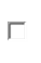 Действуете ли Вы в интересах (к выгоде) иностранного публичного должностного лица или от имени (в интересах) некоммерческих организаций, иностранных некоммерческих неправительственных организаций и их отделений, представительств и филиалов, осуществляющих свою деятельность на территории Российской ФедерацииДействуете ли Вы в интересах (к выгоде) иностранного публичного должностного лица или от имени (в интересах) некоммерческих организаций, иностранных некоммерческих неправительственных организаций и их отделений, представительств и филиалов, осуществляющих свою деятельность на территории Российской ФедерацииДействуете ли Вы в интересах (к выгоде) иностранного публичного должностного лица или от имени (в интересах) некоммерческих организаций, иностранных некоммерческих неправительственных организаций и их отделений, представительств и филиалов, осуществляющих свою деятельность на территории Российской ФедерацииДействуете ли Вы в интересах (к выгоде) иностранного публичного должностного лица или от имени (в интересах) некоммерческих организаций, иностранных некоммерческих неправительственных организаций и их отделений, представительств и филиалов, осуществляющих свою деятельность на территории Российской ФедерацииДействуете ли Вы в интересах (к выгоде) иностранного публичного должностного лица или от имени (в интересах) некоммерческих организаций, иностранных некоммерческих неправительственных организаций и их отделений, представительств и филиалов, осуществляющих свою деятельность на территории Российской ФедерацииДействуете ли Вы в интересах (к выгоде) иностранного публичного должностного лица или от имени (в интересах) некоммерческих организаций, иностранных некоммерческих неправительственных организаций и их отделений, представительств и филиалов, осуществляющих свою деятельность на территории Российской ФедерацииДействуете ли Вы в интересах (к выгоде) иностранного публичного должностного лица или от имени (в интересах) некоммерческих организаций, иностранных некоммерческих неправительственных организаций и их отделений, представительств и филиалов, осуществляющих свою деятельность на территории Российской ФедерацииДействуете ли Вы в интересах (к выгоде) иностранного публичного должностного лица или от имени (в интересах) некоммерческих организаций, иностранных некоммерческих неправительственных организаций и их отделений, представительств и филиалов, осуществляющих свою деятельность на территории Российской ФедерацииДействуете ли Вы в интересах (к выгоде) иностранного публичного должностного лица или от имени (в интересах) некоммерческих организаций, иностранных некоммерческих неправительственных организаций и их отделений, представительств и филиалов, осуществляющих свою деятельность на территории Российской ФедерацииДействуете ли Вы в интересах (к выгоде) иностранного публичного должностного лица или от имени (в интересах) некоммерческих организаций, иностранных некоммерческих неправительственных организаций и их отделений, представительств и филиалов, осуществляющих свою деятельность на территории Российской ФедерацииДействуете ли Вы в интересах (к выгоде) иностранного публичного должностного лица или от имени (в интересах) некоммерческих организаций, иностранных некоммерческих неправительственных организаций и их отделений, представительств и филиалов, осуществляющих свою деятельность на территории Российской ФедерацииДействуете ли Вы в интересах (к выгоде) иностранного публичного должностного лица или от имени (в интересах) некоммерческих организаций, иностранных некоммерческих неправительственных организаций и их отделений, представительств и филиалов, осуществляющих свою деятельность на территории Российской ФедерацииДействуете ли Вы в интересах (к выгоде) иностранного публичного должностного лица или от имени (в интересах) некоммерческих организаций, иностранных некоммерческих неправительственных организаций и их отделений, представительств и филиалов, осуществляющих свою деятельность на территории Российской ФедерацииДействуете ли Вы в интересах (к выгоде) иностранного публичного должностного лица или от имени (в интересах) некоммерческих организаций, иностранных некоммерческих неправительственных организаций и их отделений, представительств и филиалов, осуществляющих свою деятельность на территории Российской ФедерацииДействуете ли Вы в интересах (к выгоде) иностранного публичного должностного лица или от имени (в интересах) некоммерческих организаций, иностранных некоммерческих неправительственных организаций и их отделений, представительств и филиалов, осуществляющих свою деятельность на территории Российской ФедерацииДействуете ли Вы в интересах (к выгоде) иностранного публичного должностного лица или от имени (в интересах) некоммерческих организаций, иностранных некоммерческих неправительственных организаций и их отделений, представительств и филиалов, осуществляющих свою деятельность на территории Российской ФедерацииДействуете ли Вы в интересах (к выгоде) иностранного публичного должностного лица или от имени (в интересах) некоммерческих организаций, иностранных некоммерческих неправительственных организаций и их отделений, представительств и филиалов, осуществляющих свою деятельность на территории Российской ФедерацииДействуете ли Вы в интересах (к выгоде) иностранного публичного должностного лица или от имени (в интересах) некоммерческих организаций, иностранных некоммерческих неправительственных организаций и их отделений, представительств и филиалов, осуществляющих свою деятельность на территории Российской ФедерацииДействуете ли Вы в интересах (к выгоде) иностранного публичного должностного лица или от имени (в интересах) некоммерческих организаций, иностранных некоммерческих неправительственных организаций и их отделений, представительств и филиалов, осуществляющих свою деятельность на территории Российской ФедерацииДействуете ли Вы в интересах (к выгоде) иностранного публичного должностного лица или от имени (в интересах) некоммерческих организаций, иностранных некоммерческих неправительственных организаций и их отделений, представительств и филиалов, осуществляющих свою деятельность на территории Российской ФедерацииДействуете ли Вы в интересах (к выгоде) иностранного публичного должностного лица или от имени (в интересах) некоммерческих организаций, иностранных некоммерческих неправительственных организаций и их отделений, представительств и филиалов, осуществляющих свою деятельность на территории Российской ФедерацииДействуете ли Вы в интересах (к выгоде) иностранного публичного должностного лица или от имени (в интересах) некоммерческих организаций, иностранных некоммерческих неправительственных организаций и их отделений, представительств и филиалов, осуществляющих свою деятельность на территории Российской ФедерацииДействуете ли Вы в интересах (к выгоде) иностранного публичного должностного лица или от имени (в интересах) некоммерческих организаций, иностранных некоммерческих неправительственных организаций и их отделений, представительств и филиалов, осуществляющих свою деятельность на территории Российской ФедерацииДействуете ли Вы в интересах (к выгоде) иностранного публичного должностного лица или от имени (в интересах) некоммерческих организаций, иностранных некоммерческих неправительственных организаций и их отделений, представительств и филиалов, осуществляющих свою деятельность на территории Российской ФедерацииДействуете ли Вы в интересах (к выгоде) иностранного публичного должностного лица или от имени (в интересах) некоммерческих организаций, иностранных некоммерческих неправительственных организаций и их отделений, представительств и филиалов, осуществляющих свою деятельность на территории Российской ФедерацииДействуете ли Вы в интересах (к выгоде) иностранного публичного должностного лица или от имени (в интересах) некоммерческих организаций, иностранных некоммерческих неправительственных организаций и их отделений, представительств и филиалов, осуществляющих свою деятельность на территории Российской ФедерацииДействуете ли Вы в интересах (к выгоде) иностранного публичного должностного лица или от имени (в интересах) некоммерческих организаций, иностранных некоммерческих неправительственных организаций и их отделений, представительств и филиалов, осуществляющих свою деятельность на территории Российской ФедерацииДействуете ли Вы в интересах (к выгоде) иностранного публичного должностного лица или от имени (в интересах) некоммерческих организаций, иностранных некоммерческих неправительственных организаций и их отделений, представительств и филиалов, осуществляющих свою деятельность на территории Российской ФедерацииДействуете ли Вы в интересах (к выгоде) иностранного публичного должностного лица или от имени (в интересах) некоммерческих организаций, иностранных некоммерческих неправительственных организаций и их отделений, представительств и филиалов, осуществляющих свою деятельность на территории Российской ФедерацииДействуете ли Вы в интересах (к выгоде) иностранного публичного должностного лица или от имени (в интересах) некоммерческих организаций, иностранных некоммерческих неправительственных организаций и их отделений, представительств и филиалов, осуществляющих свою деятельность на территории Российской Федерации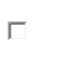 